RegeringenUtrikesdepartementetMed överlämnande av sammansatta utrikes- och försvarsutskottets betänkande 2015/16:UFöU1 Fortsatt svenskt deltagande i Natos utbildnings- och rådgivningsinsats RSM i Afghanistan får jag anmäla att riksdagen denna dag bifallit utskottets förslag till riksdagsbeslut.Stockholm den 16 december 2015Riksdagsskrivelse2015/16:107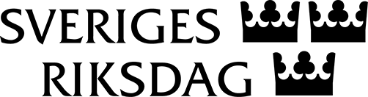 Urban AhlinClaes Mårtensson